СУМСЬКА МІСЬКА РАДАVІІ СКЛИКАННЯ XLV СЕСІЯРІШЕННЯРозглянувши звернення комунальної установи «Сумська міська клінічна лікарня № 4»  від 02 серпня 2018 року № 773/01-13/1б та комунального некомерційного підприємства «Центр первинної медико-санітарної допомоги № 1» Сумської міської ради від 07 серпня 2018 року № 05-27/1/1042,  та беручи до уваги рекомендації постійної комісії з питань законності, взаємодії з правоохоронними органами, запобігання та протидії корупції, місцевого самоврядування, регламенту, депутатської діяльності та етики, з питань майна комунальної власності та приватизації Сумської міської ради (протокол від               21 серпня 2018 року № 67), керуючись статтею 25 та частиною п’ятою                  статті 60 Закону України «Про місцеве самоврядування в Україні», Сумська міська радаВИРІШИЛА:	1. Надати згоду на передачу комунальною установою «Сумська міська клінічна лікарня № 4»  у безкоштовне користування комунальному некомерційному підприємству «Центр первинної медико-санітарної допомоги № 1» Сумської міської ради нерухомого майна, а саме:- нежитлових приміщень, розташованих по  вул. Ковпака, 7 у місті Суми, загальною площею 676,7 кв.м (з уточненням площ після проведення технічної інвентаризації);- нежитлових приміщень, розташованих по  вул. Праці, 3 у місті Суми, загальною площею 330,2 кв.м (з уточненням площ після проведення технічної інвентаризації).2. Комунальній установі «Сумська міська клінічна лікарня № 4»  (Сухомлин А.О.) укласти з комунальним некомерційним підприємством «Центр первинної медико-санітарної допомоги № 1» Сумської міської ради договори безкоштовного користування нерухомим майном, зазначеним у пункті 1 цього рішення, у порядку, установленому чинними нормативно-правовими актами. 3. Організацію виконання цього рішення покласти на заступників міського голови згідно з розподілом обов’язків.Сумський міський голова                                                                    О.М. ЛисенкоВиконавець: Клименко Ю.М.______________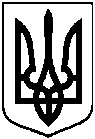 від 26 вересня 2018 року № 3839-МРм. СумиПро надання згоди на передачу комунальною установою «Сумська міська клінічна лікарня № 4» у безкоштовне користування комунальному некомерційному підприємству «Центр первинної медико-санітарної допомоги № 1» Сумської міської ради нежитлових приміщень